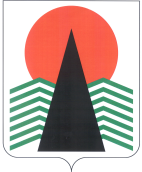 Муниципальное образованиеСельское поселение СентябрьскийНефтеюганский районХанты-Мансийский автономный округ – ЮграАДМИНИСТРАЦИЯ СЕЛЬСКОГО ПОСЕЛЕНИЯ СЕНТЯБРЬСКИЙПОСТАНОВЛЕНИЕп. СентябрьскийО подготовке проекта местных нормативов градостроительного проектирования сельского поселения Сентябрьский	В соответствии со статьей 29.4 Градостроительного кодекса Российской Федерации, Федеральным законом от 06.10.2003 № 131-ФЗ «Об общих принципах организации местного самоуправления в Российской Федерации», Законом Ханты-Мансийского автономного округа – Югры от 18.04.2007 № 39-оз «О градостроительной деятельности на территории Ханты-Мансийского автономного округа – Югры», Уставом муниципального образования сельское поселение Сентябрьский, решением Совета депутатов сельского поселения Сентябрьский от 17.03.2015 № 100 «Об утверждении Порядка подготовки, утверждения местных нормативов градостроительного проектирования сельского поселения Сентябрьский и внесения изменений в них», в целях приведения местных нормативов градостроительного проектирования сельского поселения Сентябрьский в соответствие с действующим законодательством Российской Федерации и Ханты-Мансийского автономного округа - Югры,  п о с т а н о в л я ю: Подготовить проект местных нормативов градостроительного проектирования сельского поселения Сентябрьский.Администрации сельского поселения Сентябрьский: Организовать учет предложений от органов местного самоуправления сельского поселения Сентябрьский и заинтересованных лиц для подготовки проекта местных нормативов градостроительного проектирования сельского поселения Сентябрьский.Направить данное постановление в администрацию Нефтеюганского района для подготовки технического задания и заключения муниципального контракта.Разместить проект местных нормативов градостроительного проектирования сельского поселения Сентябрьский на официальном сайте органов местного самоуправления сельского поселения Сентябрьский и опубликовать в бюллетене «Сентябрьский вестник», не менее чем за два месяца до их утверждения.Утвержденные местные нормативы градостроительного проектирования сельского поселения Сентябрьский направить в администрацию Нефтеюганского района для размещения в федеральной государственной информационной системе территориального планирования в срок, не превышающий пяти дней со дня утверждения.Предложения от органов местного самоуправления сельского поселения Сентябрьский и заинтересованных лиц для подготовки проекта местных нормативов градостроительного проектирования сельского поселения Сентябрьский, а также обоснование данных предложений направляются с указанием фамилии, имени, отчества, контактного телефона и адреса проживания (для физических лиц), наименования, основного государственного регистрационного номера, места нахождения и адреса (для юридических лиц) в письменном виде и (или) 
в электронном виде в администрацию сельского поселения Сентябрьский по адресу: п.Сентябрьский, д.10, помещение1, телефон 8(3463)70-80-49, адрес электронной почты: sentybrskyadm@mail.ru.Установить сроки приема предложений для подготовки проекта местных нормативов градостроительного проектирования сельского поселения Сентябрьский один месяц со дня опубликования настоящего постановления.Настоящее постановление подлежит опубликованию в бюллетене «Сентябрьский вестник» и размещению на официальном сайте органов местного самоуправления сельского поселения Сентябрьский.Контроль за выполнением постановления оставляю за собой.Глава поселения							                     А.В. Светлаков25.03.2022№37- па